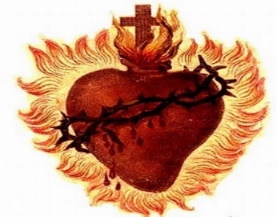 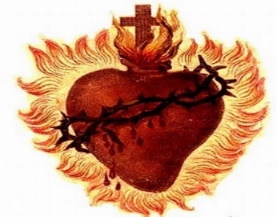 VOLUNTEERS NEEDEDTO HELP AT THE ANNUAL SPREAD“HEARTS ON FIRE” SUMMER RETREAT WEEKENDA retreat for adults that have developmental disabilities that gather from different parishes to come together to celebrate their faith and friendships.This is a fun, inspiring and faith filled weekend! You will be sure to feel the love of Christ at this retreat. You do not need any experience working with individuals with disabilities. You just need to be ready to lend a helping hand throughout the day’s activities.No Cost for VolunteersWhen: August 3-4 Where: St. Joseph Retreat Center, Tipton, IndianaWhat is Needed?• Welcome participants at morning registration• Accompany retreatants in afternoon activities on Saturday• Assist participants when needed throughout the weekend• Small group leadersBus volunteersAny questions please email or call Jenny BryansJbryans@archindy.org317-236-1448VOLUNTEER RETREAT FORMS ATTACHED OR CAN BE FOUND HERE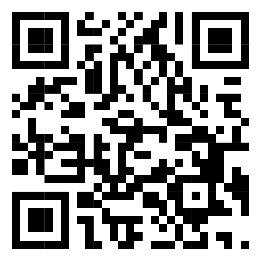 